Citation:  Adapted from NSTA publications: Life science Formative Assessments – Page KeeleyName	______________________________________	Hr _______________	Date _______________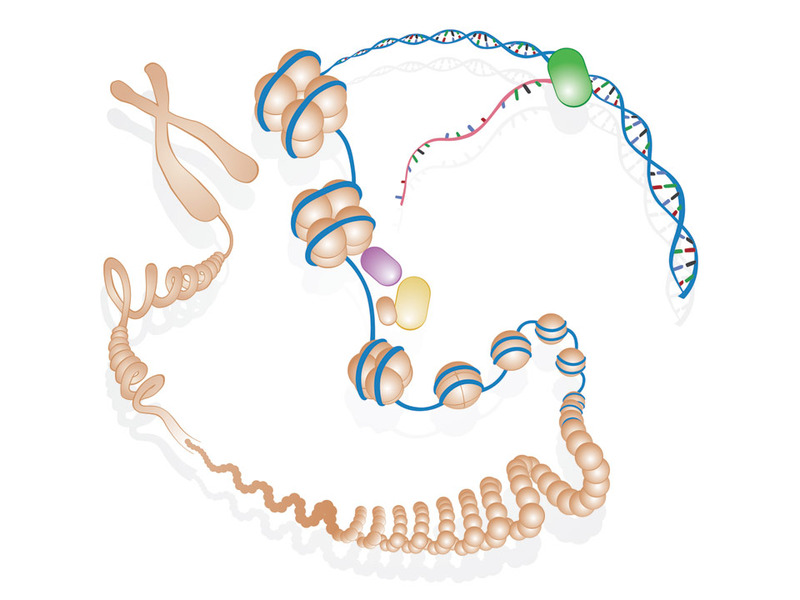 